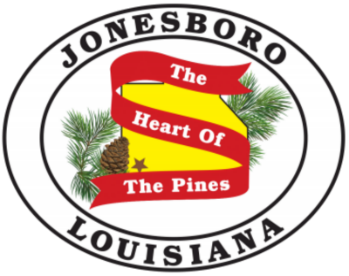 Town of JonesboroMayor Leslie Thompson		P.O. Box 610Ph: 318-259-2385		128 Allen AvenueFax: 318-25-4177		Jonesboro, Louisiana 71251Posted Date: Monday, July 8, 2019Town of JonesboroBOARD OF ALDERMENTNOTICE OF PUBLIC MEETINGA PUBLIC MEETING OF THE Board of Aldermen will be held as follows:			DATE:  Tuesday, July 9, 2019			TIME:  6:00 PM			Town of Jonesboro Community Room			128 Allen Avenue, Jonesboro, LaAGENDACall to OrderRoll Call:  Johnson, Flowers, Ginn, Siadek, and StringerInvocation: Siadek	Pledge of Allegiance: StringerPublic CommentMayor’s Town UpdateConsider authorization for settlement of Midwest Management/US Bank vs #C-35,460 Nancy Ann Jackvony et al”Compliance OfficerOrdinance Code of Jonesboro/On lineLouisiana Department of Veterans Affairs Cooperative Endeavor AgreementZoning Board ConfirmationAdopt the millage rate(s) for tax year 2019 Approval of Minutes – June 18, 2019, June 20, 2019 and June 24, 2019 Department Head ReportsApproval of Department Head ReportsCouncil CommentsMayor CommentsAdjournment                        “This institution is an equal opportunity provider” 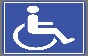 